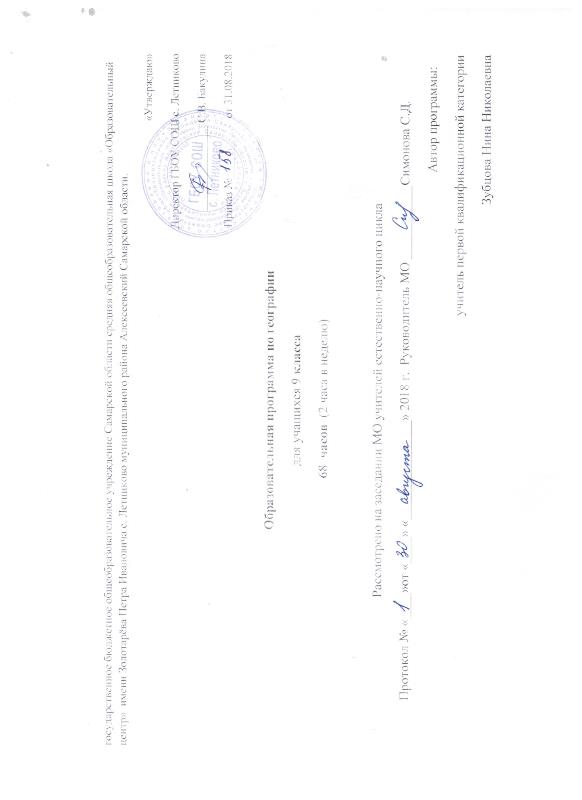 1.Пояснительная запискаРабочая программа «География России. Хозяйство и географические районы  9 класс составлена в соответствии с - Федеральным компонентом государственного образовательного стандарта для 5-9 классов- Основной  образовательной  программы основного общего образования ГБОУ СОШ с. Летниково,   утверждённой  приказом директора  № 76 от 31.08.2015 года       - Фундаментального ядра содержания общего образования и Требований к результатам общего образования, представленных в федеральном государственном стандарте основного общего образования, с учётом основных идей и положений программы развития и формирования универсальных учебных действий для основного общего образованияПримерной  программой   по географии,  авторы-составители А.А. Летягин,  И.В. Душина,  В.Б. Пятунин,  Е.А. Таможняя М.: Вентана-Граф, 2013- Учебник  А.И. Алексеев, В.А. Низовцев, Э.В. Ким «География России. Хозяйство и географические районы» Дрофа, 2018 г.2.Планируемые результаты обучения:знать и понимать:понятия «район» и «районирование»;особенности географического положения, природных условий и ресурсов Центральной России, Северо-Запада, Европейского Севера, Северного Кавказа, Поволжья, Урала, Западной Сибири, Восточной Сибири, Дальнего Востока;этапы освоения территорий районов, хозяйственные и культурные особенности крупных городов;особенности размещения населения, национальный состав, традиции народов, особенности жизни и хозяйственной деятельности населения районов;основные природные, культурные и хозяйственные объекты районов; современные проблемы и тенденции  развития природно-хозяйственных районов; уметьвыделять, описывать и объяснять существенные признаки географических объектов и явлений;находить в разных источниках и анализировать информацию, необходимую для изучения географических объектов и явлений, разных территорий Земли, их обеспеченности природными и человеческими ресурсами, хозяйственного потенциала, экологических проблем;приводить примеры: использования и охраны природных ресурсов, адаптации человека к условиям окружающей среды, ее влияния на формирование культуры народов; районов разной специализации, центров производства важнейших видов продукции, основных коммуникаций и их узлов, внутригосударственных и внешних экономических связей России, а также крупнейших регионов и стран мира;составлять краткую географическую характеристику разных территорий на основе разнообразных источников географической информации и форм ее представления;определять на местности, плане и карте географические координаты и местоположение географических объектов;применять приборы и инструменты для определения количественных и качественных характеристик компонентов природы; представлять результаты измерений в разной форме; выявлять на этой основе эмпирические зависимости; Использовать приобретенные знания и умения в практической деятельности и повседневной жизни для:ориентирования на местности; чтения карт различного содержания;проведения наблюдений за отдельными географическими объектами, процессами и явлениями, их изменениями в результате природных и антропогенных воздействий; оценки их последствий;определения комфортных и дискомфортных параметров природных компонентов своей местности с помощью приборов и инструментов;решения практических задач по определению качества окружающей среды своей местности, ее использованию, сохранению и улучшению; принятия необходимых мер в случае природных стихийных бедствий и техногенных катастроф;проведения самостоятельного поиска географической информации на местности из разных источников: картографических, статистических, геоинформационных. называть (показывать):основные отрасли хозяйства, отраслевые комплексы, крупнейшие промышленные центры; основные транспортные магистрали и крупные транспортные узлы; географические районы, их территориальный состав; отрасли местной промышленности. описывать:природные ресурсы; периоды формирования хозяйства России; особенности отраслей; традиционные отрасли хозяйства коренных народов в национально-территориальных образованиях; экономические связи районов; состав и структуру отраслевых комплексов; основные грузо - и пассажиропотоков.объяснять:различия в освоении территории; влияние разных факторов на формирование географической структуры районов; размещение главных центров производства; сельскохозяйственную специализацию территории; структуру ввоза и вывоза; современные социально-экономические и экологические проблемы территорий. 3.Содержание учебного курса:Введение. Общий обзор России (1 час)Понятие «район» и «районирование». Подходы к районированию. Вклад П.П. Семенова-Тян-Шанского, Н.Н. Баранского в районирование России.Тема 2. Общая характеристика хозяйства (3 часа)Понятия «экономика» и «хозяйство». Этапы развития хозяйства России. Секторы хозяйства. Территориальное разделение хозяйства. Территориальное разделение труда. Понятие «отрасль хозяйства» и «межотраслевой комплекс».Цикличность развития хозяйства. Циклы Кондратьева. Особенности хозяйства России. Практическая  работа1.Обозначение на контурной карте границы государства, субъекты РФ.2.Сравнительная характеристика.Тема 3. Главные отрасли и межотраслевые комплексы (15 часов)Сельское хозяйство – важнейшая отрасль экономики. Растениеводство. Сельскохозяйственные угодья: состав и назначение. Главные сельскохозяйственные районы России. Особенности зернового хозяйства. Технические культуры. Животноводств. Особенности животноводства России. Агропромышленный комплекс. Состав АПК.  Лесопромышленный комплекс. Состав лесопромышленного комплекса. Лесной фонд России. Главные районы лесозаготовок.  Механическая обработка древесины. Целлюлозно-бумажная промышленность. Проблемы лесопромышленного комплекса. Топливно-энергетический комплекс. Состав. Особенности топливной промышленности. Топливно-энергетический баланс. Главные угольные бассейны страны. Значение комплекса в хозяйстве страны. Нефтяная и газовая промышленность.  Экологические проблемы отрасли и пути их решения. Электроэнергетика. Роль электроэнергетики в хозяйстве страны. Типы электростанций, энергосистема. Размещение электростанций по территории страны. Металлургия. История развития металлургического комплекса. Состав и его значение в хозяйстве страны. Особенности размещения предприятий черной и цветной металлургии. Типы предприятий. Машиностроение – ключевая отрасль экономики. Состав и значение машиностроения. Факторы размещения. Специализация. Кооперирование. Размещение отдельных отраслей машиностроения. Проблемы и перспективы развития машиностроения. Химическая промышленность. Состав химической промышленности. Роль химической промышленности в хозяйстве страны. Особенности размещения предприятий химической промышленности. Инфраструктурный комплекс. Транспорт. Виды транспорта, их особенности. Информационный комплекс. Сфера услуг. Состав и значение сферы услуг.  Практические работы3..Характеристика легкой промышленности.4.Схема межотраслевых связей химической промышленности.5.Обозначение на контурной карте бассейны угольной промышленности.6.Металлургическая база.7.Обозначение на контурной карте размещение машиностроительного комплекса.8.Характеристика транспортной магистрали.Тема 4.  Районы Европейской части России (23 часа)Пространство Центральной России. Состав территории. Особенности природы. Освоение территории и степень заселенности. Специфика населения. Города Центральной России. Золотое кольцо России. Памятники Всемирного природного и культурного наследия. Современные проблемы и перспективы Центральной России. Центрально-Черноземный район. Волго-Вятский район. Особенности и проблемы. Специализация хозяйства.Северо-Западный район. Природа района. Отрасли специализации. Санкт-Петербург. Особенности планировки. Промышленность, наука, культура. Особенности географического положения Калининградской области. Анклав. Европейский север. Этапы освоения территории. Роль на моря на разных этапах развития района. Население. Традиции и быт населения. Северный Кавказ. Географическое положение, природные условия и ресурсы. Особенности современного хозяйства. Крупные города. Южные моря. Урал. Своеобразие географического положения. Этапы развития хозяйства. Проблемы и перспективы развития района.Практические работы9.Экономико-географическая характеристика Восточно-Европейской равнины.10.Составление характеристики Центрального района.11.Характеристика Северо-Западного района.12.Характеристика Европейского Севера.13.Обозначение на контурной карте природных условий и природных ресурсов.14.Характеристика южных морей России.15.Сравнительная характеристика Урала и Поволжья.Тема 5.  Азиатская часть России (14 часов)Пространство Сибири. Заселение и освоение территории. Население и хозяйство Сибири. Восточная Сибирь. Оценка природных условий и ресурсов для жизни населения. Крупнейшие реки. Норильский промышленный район. Постиндустриальная Восточная Сибирь. Крупные города. Дальний Восток. Уникальность географического положения. Состав и соседи района. Геологическая «молодость» района. Вулканизм. Полезные  ископаемые. Этапы развития территории. Исследователи Дальнего Востока. Население. Проблемы и перспективы развития Дальнего Востока.  Практические работы16.Обозначение на контурной карте промышленных узлов Сибири.17.Сравнение природных условий Западной Сибири и Восточной Сибири.Тема 6. Население России (7 часов)Географическое особенности размещения. Основная полоса расселения. Миграция населения. Городское и сельское население. Крупнейшие города и городские агломерации. Неравномерность распределения трудоспособного населения по территории страны. Географическое различия в уровне занятости и уровне жизни населения России, факторы их определяющие.Практические работы18.Составление диаграммы населения.Тема 7. География Самарской области. Россия в современном мире (5 часов)Население и хозяйства района. Экономико-географические районы и города. Место России среди стран мира. География государств нового зарубежья. Оценка их исторических, политических, экономических и культурных связей с Россией. Россия и страны СНГ. Практическая работа № 19.«Определение плотности населения, доли городского и сельского населения своей местности».Практическая часть:3. Тематическое планирование Четверти учебного года                             Практические работы1 четверть8 2 четверть33 четверть64 четвертьИтого:2                                              19№п\пТема урокаКол-во часовОбщая характеристика хозяйства 21Введение. Понятие хозяйства. Его структура.12Этапы развития хозяйства2Главные отрасли и межотраслевые комплексы143Сельское хозяйство. Растениеводство.14Животноводство. Зональная специализация сельского хозяйства.25Агропромышленный комплекс. Лёгкая и пищевая промышленность36	Лесной комплекс47Топливно-энергетический комплекс. Топливная промышленность.58Электроэнергетика69Металлургический комплекс710Машиностроительный комплекс811Химическая промышленность912Транспорт1013Информационная инфраструктура1114Сфера обслуживания. Рекреационное хозяйство1215Территориальное (географическое) разделение труда.1316Контрольная работа по теме «Главные отрасли и межотраслевые комплексы РФ»14Районы России. Европейская часть России                                   2917Восточно-Европейская равнина118Волга219Центральная Россия: состав, географическое положение320Центральный район: особенности населения421Хозяйство Центрального района.522Москва-столица России623Города Центрального района724Центрально-Чернозёмный район825Волго-Вятский район926Контрольная работа по теме: «Центральная Россия»1027Северо-Западный район. Географическое положение и природа.1128Города на старых торговых путях1229Санкт-Петербург - новый хозяйственный узел РФ1330Санкт-Петербург- вторая столица России1431Калининградская область1532Европейский север. Географическое положение и природа1633Этапы развития хозяйства1734Роль Европейского Севера в развитии русской культуры.1835Поволжье. Географическое положение и природа1936Население и хозяйство2037Европейский Юг. Крым2138Природные условия Северного Кавказа2239Хозяйство Северного Кавказа2340Народы Северного Кавказа2441Южные моря России2542Урал. Географическое положение и природа2643Этапы развития и современное хозяйство2744Население и города Урала. Проблемы района2845Контрольная работа « Европейская часть России»29Азиатская часть России                                   1746Природа Сибири147Природа и ресурсы гор Южной Сибири248Арктические моря349Население Сибири450Хозяйственное освоение Сибири551Западная Сибирь. Природные условия и ресурсы652Западная Сибирь. Хозяйство района753Восточная Сибирь. Природные условия и ресурсы.854Байкал955Хозяйство района1056Дальний Восток. Формирование территории1157Природные условия и ресурсы1258Моря Тихого океана1359Население района14  60Хозяйство района1561Обобщающее повторение по теме «Азиатская часть России»1662Контрольная работа по теме «Азиатская часть России»17Самарская область: особенности природы и экономический потенциал                                   563Особенности ЭГП и природно-ресурсного потенциала Самарской области164Население Самарской области265Особенности хозяйства. Факторы размещения отраслей промышленности Самарской области366Специализация АПК Самарской области467Экологические, демографические, социально-экономические проблемы области.568Итоговый мониторинг по курсу «География России: хозяйство и географические районы»                                       1